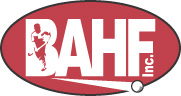 TEAM ROSTERBig Apple Memorial Six-A-Side TournamentMay 25th & 26th, 2024Aviator Sports & Recreation ComplexTEAM NAME: __________________________		DIVISION:  (Circle one)									Women   	U-14MANAGER:  ____________________________								     		         U-19    	U-16   ADDRESS:   ________________________________________________________	       ________________________________________________________PHONE:   Home:  __________________		Fax:  _______________________	     Work:  __________________		E-Mail:  _____________________PLAYERS:	(Please print, including first and last names)NAME 					SHIRT #  1.  _______________________________________		_______  2.  _______________________________________		_______  3.  _______________________________________		_______  4.  _______________________________________		_______  5.  _______________________________________		_______  6.  _______________________________________		_______  7.  _______________________________________		_______  8.  _______________________________________		_______  9.  _______________________________________		_______10.  ________________________________________		_______Teams Colors:	Shirt:  _________	Pants: _________ Socks: _________BAHF, Inc. and the Organizing Committee do not provide medical insurance for participants. All players must have medical insurance that is valid in the .